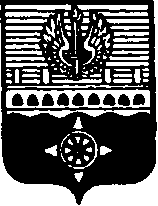 СОВЕТ ДЕПУТАТОВМУНИЦИПАЛЬНОГО ОБРАЗОВАНИЯ ГОРОД ВОЛХОВВОЛХОВСКОГО МУНИЦИПАЛЬНОГО РАЙОНАЛЕНИНГРАДСКОЙ ОБЛАСТИРЕШЕНИЕот  28 мая  2020  года                                                                                         №  28Рассмотрев представленный администрацией Волховского муниципального района проект решения Совета депутатов МО город Волхов «Об исполнении  бюджета МО город Волхов за 2019 год», заслушав информацию председателя Комитета финансов Волховского муниципального района, в соответствии с Федеральным законом  от 06.10.2003 года № 131-ФЗ «Об общих принципах организации местного самоуправления в Российской Федерации», Бюджетным кодексом Российской Федерации, Уставом МО город Волхов, Положением о бюджетном процессе в МО город Волхов,  Совет депутатов муниципального образования город Волхов Волховского муниципального района Ленинградской областирешил:1. Провести публичные слушания по проекту решения Совета депутатов МО город Волхов «Об исполнении бюджета МО город Волхов за 2019 год» (далее по тексту – Публичные слушания) с соблюдением требований Постановления Правительства Ленинградской области от 11 мая 2020 года № 277 «О мерах по предотвращению распространения коронавирусной инфекции (COVID-19) на территории Ленинградской области», предписаний Управления Федеральной службы по надзору в сфере защиты прав потребителей и благополучия человека по Ленинградской области, в целях недопущения распространения коронавирусной инфекции на территории муниципального образования город Волхов.2. Назначить дату, время и место проведения Публичных слушаний:- 09  июня 2020 года в 14.00 часов в большом зале заседаний (каб. 215) в административном здании по адресу г. Волхов, Кировский пр., д. 32.3. Утвердить перечень информации, подлежащей опубликованию: -  текстовая часть проекта решения;	- приложение к проекту о показателях исполнения доходов бюджета муниципального образования город Волхов по кодам классификации доходов бюджета за 2019 год;	- приложение к проекту о показателях исполнения расходов бюджета муниципального образования город Волхов по разделам и подразделам за 2019 год;	- приложение к проекту о показателях исполнения расходов бюджета муниципального образования город Волхов по целевым статьям (муниципальным программам и непрограммным направлениям деятельности), группам видов расходов, разделам и подразделам классификации расходов за 2019 год;- приложение к проекту о показателях исполнения расходов бюджета муниципального образования город Волхов по адресной программе капитальных вложений и ремонтных работ за 2019 год;- приложение к проекту о показателях исполнения источников финансирования дефицита бюджета муниципального образования город Волхов по кодам классификации источников финансирования дефицита за 2019 год; - проект отчета об использовании средств дорожного фонда бюджета муниципального образования город Волхов за 2019 год;- отчет об использовании средств резервного фонда администрации Волховского муниципального района Ленинградской области за 2019 год;	- пояснительная записка.	4. В целях организации и проведения Публичных слушаний, осуществления учета поступивших предложений от граждан муниципального образования город Волхов, обобщения результатов их рассмотрения, осуществления проверки их соответствия требованиям действующего законодательства Российской Федерации, создать Комиссию в следующем составе:Председатель: Арутюнян А.Ю. – глава МО город Волхов,Заместитель председателя:  Назриева М.В. – председатель постоянной депутатской комиссии по бюджету,  налогам и экономическим вопросам, Члены комиссии:- Баскаков М.Н. – председатель постоянной депутатской комиссии по жилищно-коммунальному хозяйству, строительству и благоустройству,- Аверьянова А.А. – председатель постоянной депутатской комиссии по вопросам местного самоуправления,- Говди М.И. – председатель постоянной депутатской комиссии по социальным вопросам,- Ильичева О.И. - председатель Контрольно-счётного органа Волховского муниципального района,- Зверкова В.Г. – председатель комитета финансов Волховского муниципального района,-  Сидорова Ю.Л. – главный специалист аппарат Совета депутатов МО город Волхов.5. Установить следующий порядок приема и учета предложений от граждан по проекту решения Совета депутатов МО город Волхов «Об исполнении бюджета МО город Волхов за 2019 год»:5.1. Прием предложений от граждан муниципального образования город Волхов осуществляется после опубликования проекта решения Совета депутатов МО город Волхов «Об исполнении  бюджета МО город Волхов за 2019 год» в срок до 08 июня 2020 года включительно путем направления обращения в форме электронного документа в приемную Совета депутатов МО город Волхов по ссылке: https://gorsovdep.ru/prijomnaja/  с учетом требований, предъявляемых к отправке обращений в электронном виде.5.2. Учет  предложений от граждан муниципального образования город Волхов осуществляют сотрудники аппарата Совета депутатов МО город Волхов  посредством регистрации  полученных через приемную Совета депутатов МО город Волхов (https://gorsovdep.ru/prijomnaja/) предложений в электронном виде.	6. Опубликовать настоящее решение и информацию, утвержденную к опубликованию в соответствии с пунктом 3 настоящего решения, в сетевом издании «ВолховСМИ» не позднее, чем за 10 дней до даты проведения публичных слушаний. 7. Настоящее решение вступает в силу на следующий день после его официального опубликования в сетевом издании «ВолховСМИ».8. Контроль за исполнением настоящего решения возложить на комиссию по организации и проведению публичных слушаний.Глава муниципального образованиягород ВолховВолховского муниципального районаЛенинградской области                                                                     Арутюнян А.Ю.О назначении публичных слушаний по проекту решения Совета депутатов МО город Волхов «Об исполнении  бюджета МО город Волхов за 2019 год» 